Белый домик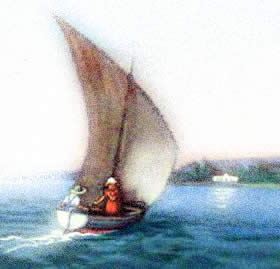 Мы жили на море, и у моего папы была хорошая лодка с парусами. Я отлично умел на ней ходить - и на вёслах и под парусами. И всё равно одного меня папа никогда в море не пускал. А мне было двенадцать лет.Вот раз мы с сестрой Ниной узнали, что отец на два дня уезжает из дому, и мы затеяли уйти на шлюпке на ту сторону; а на той стороне залива стоял очень хорошенький домик: беленький, с красной крышей. А кругом домика росла рощица. Мы там никогда не были и думали, что там очень хорошо. Наверно, живут добрые, старик со старушкой. А Нина говорит, что непременно у них собачка и тоже добрая. А старики, наверное, простоквашу едят и нам обрадуются и простокваши дадут.И вот мы стали копить хлеб и бутылки для воды. В море-то ведь вода солёная, а вдруг в пути пить захочется?Вот отец вечером уехал, а мы сейчас же налили в бутылки воды потихоньку от мамы. А то спросит: зачем? - и тогда всё пропало.Чуть только рассвело, мы с Ниной тихонько вылезли из окошка, взяли с собой наш хлеб и бутылки в шлюпку. Я поставил паруса, и мы вышли в море. Я сидел как капитан, а Нина меня слушалась как матрос.Ветер был лёгонький, и волны были маленькие, и у нас с Ниной выходило, будто мы на большом корабле, у нас есть запасы воды и пищи, и мы идём в другую страну. Я правил прямо на домик с красной крышей. Потом я велел сестре готовить завтрак. Она наломала меленько хлеба и откупорила бутылку с водой. Она всё сидела на дне шлюпки, а тут, как встала, чтобы мне подать, да как глянула назад, на наш берег, она так закричала, что я даже вздрогнул:- Ой, наш дом еле видно! - и хотела реветь.Я сказал:- Рёва, зато старичков домик близко.Она поглядела вперёд и ещё хуже закричала:- И старичков домик далеко: нисколько мы не подъехали. А от нашего дома уехали!Она стала реветь, а я назло стал есть хлеб как ни в чём не бывало. Она ревела, а я приговаривал:- Хочешь назад, прыгай за борт и плыви домой, а я иду к старичкам.Потом она попила из бутылки и заснула. А я всё сижу у руля, и ветер не меняется и дует ровно. Шлюпка идёт гладко, и за кормой вода журчит. Солнце уже высоко стояло.И вот я вижу, что мы совсем близко уж подходим к тому берегу и домик хорошо виден. Вот пусть теперь Нинка проснётся да глянет - вот обрадуется! Я глядел, где там собачка. Но ни собачки, ни старичков видно не было.Вдруг шлюпка споткнулась, стала и наклонилась набок. Я скорей опустил парус, чтобы совсем не опрокинуться. Нина вскочила. Спросонья она не знала, где она, и глядела, вытаращив глаза. Я сказал:- В песок ткнулись. Сели на мель. Сейчас я спихну. А вон домик.Но она и домику не обрадовалась, а ещё больше испугалась. Я разделся, прыгнул в воду и стал спихивать.Я выбился из сил, но шлюпка ни с места. Я её клонил то на один, то на другой борт. Я спустил паруса, но ничто не помогло.Нина стала кричать, чтобы старичок нам помог. Но было далеко, и никто не выходил. Я велел Нинке выпрыгнуть, но и это не облегчило шлюпку: шлюпка прочно вкопалась в песок. Я пробовал пойти вброд к берегу. Но во все стороны было глубоко, куда ни сунься. И никуда нельзя было уйти. И так далеко, что и доплыть нельзя.А из домика никто не выходил. Я поел хлеба, запил водой и с Ниной не говорил. А она плакала и приговаривала:- Вот завёз, теперь нас здесь никто не найдёт. Посадил на мель среди моря. Капитан! Мама с ума сойдёт. Вот увидишь. Мама мне так и говорила: "Если с вами что, я с ума сойду".А я молчал. Ветер совсем затих. Я взял и заснул.Когда я проснулся, было совсем темно. Нинка хныкала, забившись в самый нос, под скамейку. Я встал на ноги, и шлюпка под ногами качнулась легко и свободно. Я нарочно качнул её сильней. Шлюпка на свободе. Вот я обрадовался-то! Ура! Мы снялись с мели. Это ветер переменился, нагнал воды, шлюпку подняло, и она сошла с мели.Я огляделся. Вдали блестели огоньки - много-много. Это на нашем берегу: крохотные, как искорки. Я бросился поднимать паруса. Нина вскочила и думала сначала, что я с ума сошёл. Но я ничего не сказал.А когда уже направил шлюпку на огоньки, сказал ей:- Что, рёва? Вот и домой идём. А реветь нечего.Мы всю ночь шли. Под утро ветер перестал. Но мы были уже под берегом. Мы на вёслах догреблись до дому. Мама и сердилась и радовалась сразу. Но мы выпросили, чтобы отцу ничего не говорила.А потом мы узнали, что в том домике уж целый год никто не живёт.